Történelmi háttér A Családi kör történelmi és életrajzi háttereArany János 1817-ben született Nagyszalontán; Petőfi költőtársa és barátja volt. Szülei egyszerű parasztemberekként szegénységben éltek, de a gyermekeiket szeretetben és gondosan nevelték. A költő mindig meleg hangon emlékezett meg a családjáról. A versben megjelenő csonka torony felidézi szülőfaluját. Az 1851-ben megjelent Családi kör című költeményében is felidéződik a gyermekkori boldogság. A versben megidézett koldus, a béna harcfi alakjával felsejlik a történelmi háttér. Arany János az 1848–49-es szabadságharc leverése után, a Bach-korszak elején írta a verset. Ennek szomorú emléke idéződik fel a váratlan vendég megjelenésével. A Családi kör először 1851-ben, a Vahot Imre szerkesztette Losonci Phönix II. kötetében jelent meg. A forradalom és szabadságharc leverése utáni időszakban a vers nemzeti érzelmek felkorbácsolására is alkalmas sorait Vahot kérésének engedve átírta a költő. A Családi kör Arany János lirizált kisepikájának egyik legismertebb és méltán népszerű verse.Feladat:A szöveg alapján készítsetek egy időszalagot, amelyben feltüntetitek a szövegben szereplő legfontosabb évszámokat!Szorgalmi feladat:Helyezd el az alábbi képeket az időszalagon!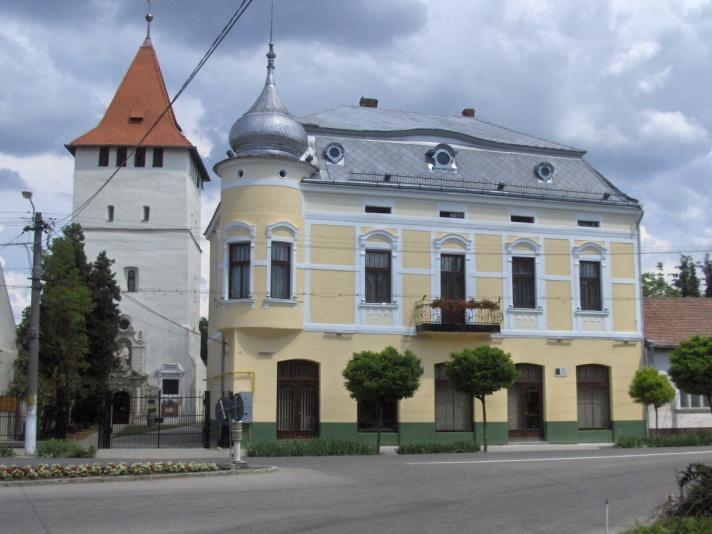 1. ábra: Nagyszalonta 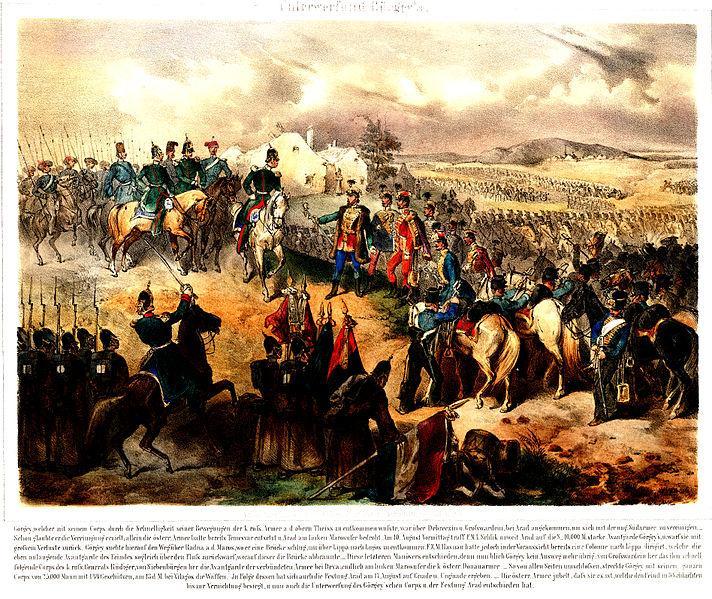  2. ábra: Világosi fegyverletétel 